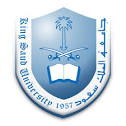 College of business administrationKing saud university- al Muzahimiyah branchCourse Specification: Marketing (MKTG- 201)Distribution of Marks:Subject Coordinator: Prof. JameelSubject Coordinator: Prof. JameelSubject Coordinator: Prof. JameelSubject Coordinator: Prof. JameelInstructor:Prof. JameelDr.Showkat HussainInstructor title:Professsor; Asstt. ProfessorOffice:F 106  F 090Phone:11; 1199Teaching Hours:45Email:jkhader@ksu.edu.sasgani@ksu.edu.sa Principles of Marketing Credit hrsWeekIntroduction: Marketing: Creating and Capturing Customer ValueWhat Is Marketing: Understand the Marketplace and Customer Needs; Designing a Customer-Driven Marketing Strategy; Preparing an Integrated Marketing Plan and Program; Building Customer Relationships; Capturing Value from Customers; The Changing Marketing Landscape; Internal AssessmentAnalyzing the Marketing EnvironmentThe Company’s Microenvironment; The Company’s Macroenvironemnt; The Demographic Marketing Environment; The Economic Environment; The Natural Environment; The Technological Environment; The Political and Social Environment; The Cultural Environment; Responding to the Marketing Environment; Internal AssessmentConsumer Markets and Consumer Buyer BehaviorModel of Consumer Behavior; Characteristics Affecting Consumer Behavior; Types of Buying Decision Behavior; The Buyer Decision Process; The Buyer Decision Process for New Products;  Internal Assessment.Product, Services, and Brands:  Building Customer ValueWhat Is a Product? Product and Services Decisions;Services Marketing Branding Strategy: Building Strong Brands Internal AssessmentFirst Mid- Term Exam20 marks20 marksNew-Product Development and Product Life-Cycle StrategiesNew-Product Development Strategy; New-Product Development Process; Managing New-Product Development; Product Life-Cycle Strategies; Additional Product and Service considerations; Internal AssessmentPricing: Understanding and Capturing Customer Value What Is a Price? Major Pricing Strategies;Other Internal and External Considerations Affecting Price Decisions; Internal Assessment.Retailing and WholesalingRetailing; Retailer Marketing Decisions; Retailing Trends and Developments Wholesaling; Internal Assessment.Communicating Customer Value: Integrated Marketing communications StrategyThe Promotion Mix; Integrated Marketing Communications;   A View of the Communications Process; Steps in Developing Effective Marketing Communication; Setting the Total Promotion Budget and Mix; Socially Responsible Marketing Communication; Internal Assessment.Second Mid- Term Exam20 marks20 marksInternal Assessment20 marks20 marksFinal Exam40 marks40 marksS. No.ExaminationsMarks1.Mid- Term Exam40 marks2.Internal Assessment20 marks3.Final Exam40 marks4.Total 100 marks